3. Шар, двигавшийся горизонтально, столкнулся с неподвижным шаром и передал ему 64% своей кинетической энергии. Шары абсолютно упругие, удар прямой, центральный. Найдите скорости шариков до и после соударения в СЦИ.Ответ:; ;;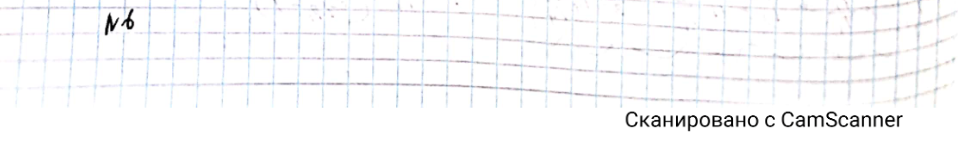 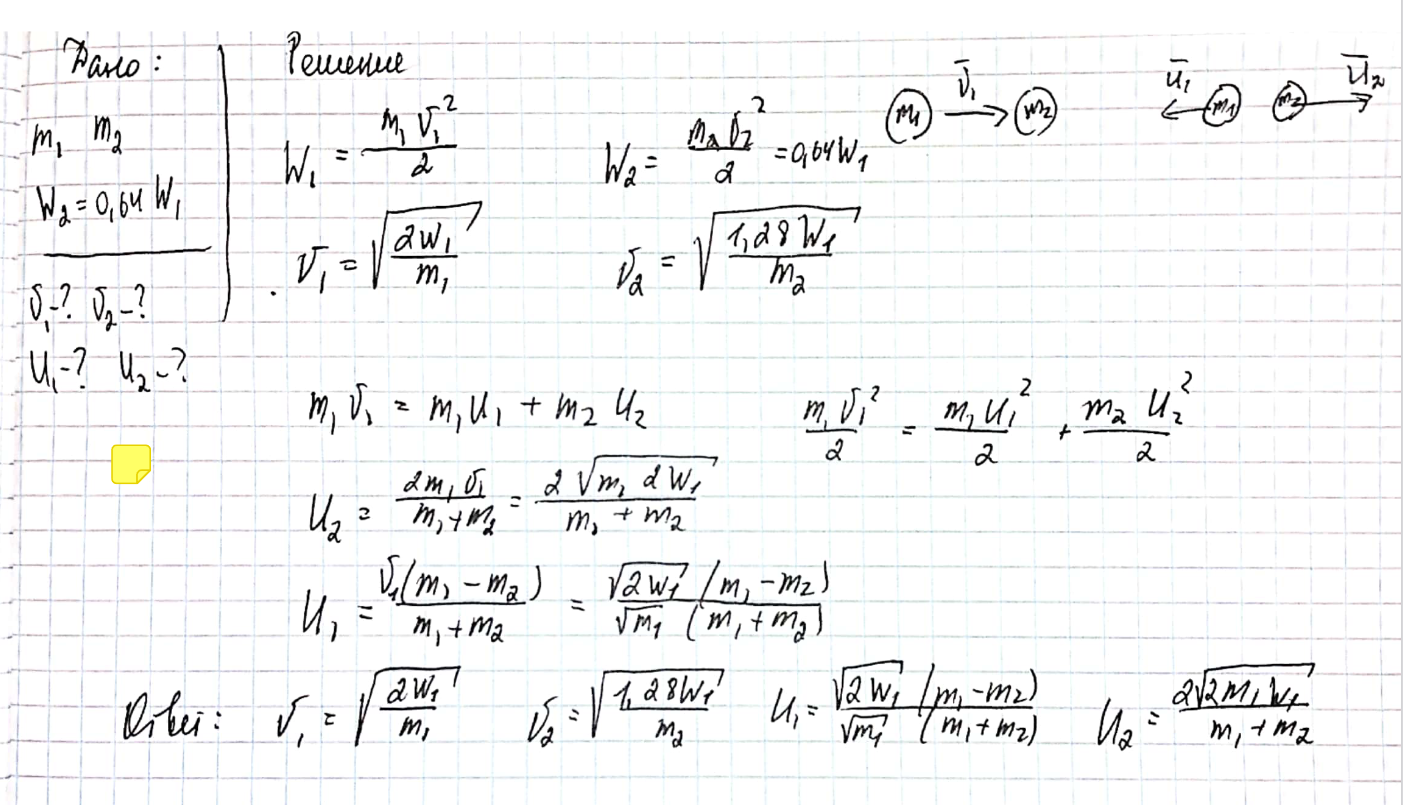 Дано:m1 m2 W2 = 0,64W1Шары абсолютно упругие, удар прямой, центральный.Решение: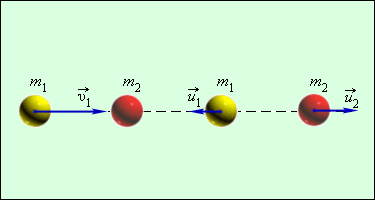 Абсолютно упругий центральный удар шаровПокажем рисунок.Энергия первого шара до соударения:, отсюда скорость первого шарика до соударения:Энергия второго шара до соударения:, отсюда скорость второго шарика до соударения:Определим теперь скорости после соударения.Закон сохранения импульса:Закон сохранения энергии:Решая совместно эти два уравнения, найдём скорость второго шара после соударения:Осталось найти скорость первого шара после соударения.Найти:v1 ― ?	v2 ― ?	u1 ― ?	u2 ― ?	Решение:Абсолютно упругий центральный удар шаровПокажем рисунок.Энергия первого шара до соударения:, отсюда скорость первого шарика до соударения:Энергия второго шара до соударения:, отсюда скорость второго шарика до соударения:Определим теперь скорости после соударения.Закон сохранения импульса:Закон сохранения энергии:Решая совместно эти два уравнения, найдём скорость второго шара после соударения:Осталось найти скорость первого шара после соударения.